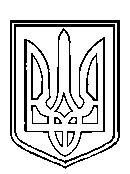 У К Р А Ї Н ААВАНГАРДІВСЬКА СЕЛИЩНА РАДАXLIX сесія V скликанняР І Ш Е Н Н Я  № 1325 – Vвід 18 червня 2015 рокуВідповідно до статті 284 Податкового кодексу України, Закону України «Про внесення змін до Податкового кодексу України та деяких законодавчих актів України щодо податкової реформи» від 28.12.2014 №71-VІІІ, Бюджетного кодексу України, керуючись пунктами 24, 35 частини 1 статті 26 Закону України «Про місцеве самоврядування в Україні», враховуючи рекомендації постійної комісії селищної ради з питань бюджету та соціально-економічного розвитку, промисловості, підприємництва та регуляторної політики, торгівлі, громадського харчування та послуг, Авангардівська селищна рада ВИРІШИЛА:1. Встановити з 01 січня 2016 року до 31 грудня 2016 року пільги щодо земельного податку на території Авангардівської селищної ради Овідіопольського району, звільнівши від його сплати:1.1.	Органи місцевого самоврядування (Авангардівська селищна рада).1.2.	Дошкільні та загальноосвітні навчальні заклади («Дошкільний навчальний заклад (дитячий садок) – загальноосвітня школа І ступеня»), заклади культури («Будинок культури та відпочинку»), охорони здоров'я («Авангардівська амбулаторія загальної практики – сімейної медицини»), які повністю утримуються за рахунок коштів державного або місцевих бюджетів.1.3.	Парки комунальної власності.1.4.	Комунальні підприємства, які засновані Авангардівською селищною радою Овідіопольського району («Авангардкомунсервіс», ЖКП «Драгнава»).2. Не сплачується земельний податок за земельні ділянки, які передбачені статтею 283 Податкового кодексу України.3. Авангардівська селищна рада Овідіопольського району встановлює ставки та пільги щодо земельного податку, що сплачуються на її території відповідно до статті 284 Податкового кодексу України.4. Секретарю селищної ради оприлюднити дане рішення в місцевих засобах масової інформації та/або на офіційному сайті Авангардівської селищної ради Овідіопольського району http://avangard.odessa.gov.ua.5. Контроль за виконання рішення покласти на постійну комісію селищної ради з питань бюджету та соціально-економічного розвитку, промисловості, підприємництва та регуляторної політики, торгівлі, громадського харчування та послуг.Селищний голова					С.ХрустовськийДодатокдо Положення про податок на майно( в частині плати за землю) на території Авангардівської селищної ради Овідіопольського району		 ПЕРЕЛІКкатегорій платників та розмір ставок земельного податку       Секретар ради                                                                      В.Щур	Про встановлення пільг щодо сплати земельного податку у 2016 році на території Авангардівської селищної ради Овідіопольського району№Категорії  платників земельного податку Розмір ставки земельного податку, % від нормативної грошової оцінки землі (НГО)123     1органи державної влади та органи місцевого самоврядування, органи прокуратури, заклади, установи та організації, спеціалізовані санаторії України для реабілітації, лікування та оздоровлення хворих, військові формування, утворені у відповідності до законів України, Збройні Сили України та Державна прикордонна служба України, які повністю утримуються за рахунок державного або місцевого бюджетів та використовують земельні ділянки за цільовим призначенням (крім комерційного використання) (згідно п.5 Положення)12власники земельних ділянок (юридичні та фізичні особи), які мають належним чином оформлене право власності на земельну ділянку, за винятком платників, зазначених у пп. 4-9 1     3землекористувачі (юридичні та фізичні особи), які використовують земельні ділянки без належним чином оформлених документів на право користування земельною ділянкою, за винятком платників, зазначених у п. 4-83     4власники та користувачі сільськогосподарських угідь (фізичні особи) за один гектар:- для ріллі, сіножатей та пасовищ             - для багаторічних насаджень                      1     5власники та користувачі земельних ділянок, зайнятих  житловим фондом; у т.ч. громадяни, які використовують земельні ділянки для будівництва та обслуговування житлового будинку, господарських будівель та споруд (присадибна ділянка), для індивідуального дачного будівництва, для будівництва індивідуальних гаражів; 0,04     6власники та користувачі земельних ділянок, зайнятих  автостоянками  для зберігання особистих транспортних засобів громадян, які використовуються без отримання прибутку,  гаражно-будівельними; дачно-будівельними та  садівницькими товариствами0,047власники та користувачі земельних ділянок, які надані для розміщення об’єктів енергетики, що виробляють електричну енергію з відновлених джерел енергії0,5     8власники вбудовано-прибудованих нежитлових приміщень, розташованих в житлових  будинках                      39землекористувачі, які набули земельні ділянки на праві постійного користування, за винятком платників, зазначених у пп.4-8, 12                     110землекористувачі, які мають у постійному користуванні земельні ділянки, але не можуть мати їх на такому праві відповідно до статті 92 Земельного кодексу України                     311інші землекористувачі, для яких можливо визначити інші ставки земельного податку                     312земельні ділянки за межами населених пунктів, на яких розташовані господарські двори (за умови створення)5